			                   			       Проєкт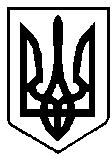 Світлани ОСАДЧУКВАРАСЬКА МІСЬКА РАДАВИКОНАВЧИЙ КОМІТЕТВАРАСЬКОЇ МІСЬКОЇ РАДИ                   Р І Ш Е Н Н Я                            25 листопада 2022 року                                            		  №432-ПРВ-22-7114Про внесення змін до облікової справигромадянки Симчук Н.П., яка потребуєполіпшення житлових умов            Розглянувши заяву громадянки Симчук Н.П. від 26.10.2022 вх.№1156/, враховуючи пропозиції громадської комісії з житлових питань при виконавчому комітеті Вараської міської ради (протокол від 16.11.2022 №ПТ-05-22), на підставі норм Житлового кодексу України, пункту 25 Правил обліку громадян, які потребують поліпшення житлових умов, і надання їм жилих приміщень в Українській РСР, затверджених постановою Ради Міністрів УРСР і Укрпрофради від 11 грудня 1984 р.№470, абзацу 5 пункту 2.1 розділу ІІ Положення про громадську комісію з житлових питань при виконавчому комітеті Вараської міської ради №7110-П-01, затвердженого рішенням виконавчого комітету Вараської міської ради від 25.01.2022 №7114-РВ-7-08, керуючись підпунктом 2 пункту «а» частини 1 статті 30, частиною 6 статті 59 Закону України “Про місцеве самоврядування в Україні”, виконавчий комітет Вараської міської ради                                                             В И Р І Ш И В :1. Внести зміни до облікової справи Симчук Наталії Петрівни, яка потребує поліпшення житлових умов, включивши до складу сім’ї сина – Симчука Данила Вадимовича, ______ року народження. Склад сім’ї вважати 6 (шість) осіб.2. Контроль за виконанням рішення покласти на заступника міського голови відповідно до розподілу функціональних обов’язків.Міський голова                             	                   		Олександр МЕНЗУЛ